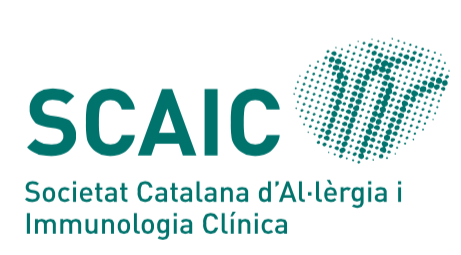 REQUISITS PER A LA CONCESSIÓ D’AVALS DE LA SOCIETAT CATALANA D’AL·LÈRGIA I IMMUNOLOGIA CLÍNICALa Junta Directiva concedirà el seu aval a aquelles activitats formatives, reunions científiques, llibres, publicacions, posicionaments i articles d’opinió que compleixin els següents criteris:Que l’aval sigui sol·licitat pels organitzadors de l’activitat formativa, reunió científica o pels autors de llibres / publicacions / posicionaments / articles d’opinió quan aquests siguin Comitès Científics de la SCAIC, Societats afins, Serveis d’Al·lèrgia, Entitats Científiques, socis de la SCAIC o persones/empreses/laboratoris que promoguin actes científics.La sol·licitud d’aval es farà mitjançant un formulari que trobareu a la pàgina web de la SCAIC (http://www.scaic.cat), apartat “formació”, subapartat “normatives”, com a mínim un mes abans de la celebració de l’activitat formativa o reunió científica, indicant la data, l’hora i el lloc on es durà a terme, el contacte per poder inscriure’s i el programa de l’activitat. Es remetrà a l’adreça scaic@acmcb.es i/o a l’adreça del secretari/a de la Junta.Tindran un caràcter preferent les sol·licituds que vagin dirigides de formaglobal al col·lectiu d’al·lergòlegs.Les activitats formatives o reunions científiques no hauran de coincidir amb les Sessions del Curs Acadèmic de la SCAIC.Els sol·licitants han d’acceptar que les activitats avalades siguin publicades a la pàgina web de la SCAIC, a l’apartat d’activitats extraacadèmiques.Les activitats avalades seran incloses al Registre d’Activitats de Formació Continuada de la SCAIC.Es recomana i es valorarà haver sol·licitat acreditació de Formació Continuada de les activitats per a les que es sol·liciti l’aval.Les activitats o reunions han de tenir qualitat científica, ser actuals i comptar amb ponents o autors de reconeguda expertesa. Es declinarà el patrocini de reunions o publicacions amb un contingut eminentment comercial.Condicions:La concessió del patrocini de la SCAIC autoritza a que tal condició i el logotip de la SCAIC figuri en tota la documentació de l’activitat patrocinada, assenyalant explícitament la frase: “les opinions expressades pels autors no reflecteixen necessàriament la posició de la SCAIC” excepte en els posicionaments elaborats pels Comitès i valorats per la Junta Directiva de la SCAIC.Els autors de publicacions o llibres amb el patrocini de la SCAIC es comprometran, passat el temps que permeti la seva difusió, comercialització i explotació, a facilitar la publicació en format pdf que permeti la difusió a través de la pàgina web de la SCAIC, facilitant així l’accés de tots els socis a les publicacions avalades.L’SCAIC podrà requerir el pagament d’una assignació econòmica per la concessió del patrocini en concepte de despeses d’avaluació. La quantia d’aquesta assignació serà fixada per la Junta Directiva i s’informarà degudament al sol.licitant.NOM DE L’ACTIVITAT FORMATIVA O REUNIÓ CIENTÍFICA PER A LA QUE ES SOL·LICITA:DADES DEL SOL·LICITANT RESPONSABLE:Nom: Adreça: Telèfon: E-mail:DADES DE L’ACTIVITAT FORMATIVA O REUNIÓ CIENTÍFICA:Lloc: Data: Durada:INTERÈS DE L’ACTIVITAT FORMATIVA O REUNIÓ CIENTÍFICA:ADREÇAT A :S’adjuntarà el programa complet de l’activitat formativa o reunió científica avalada, que es publicarà a la web de la SCAIC per al coneixement de tots els socis.Data de la sol·licitud: Signat:PUBLICACIÓ,	LLIBRE	O	ARTICLE	D’OPINIÓ	PER	A	LA	QUE	ESSOL·LICITA:DADES DEL SOL·LICITANT RESPONSABLE:Nom: Adreça: Telèfon: E-mail:DADES DE LA PUBLICACIÓ, LLIBRE O ARTICLE D’OPINIÓ:Tema: Autor/s: Format:On es publicarà:INTERÈS DE LA PUBLICACIÓ, LLIBRE O ARTICLE D’OPINIÓ :ADREÇAT A :S’adjuntarà una còpia de la publicació, llibre o article d’opinió per a poder ser avaluada per la Junta Directiva i el Comitè Científic de la SCAIC.Els autors de publicacions o llibres amb el patrocini de la SCAIC es comprometran, passat el temps que permeti la seva difusió, comercialització i explotació, a facilitar la publicació en format pdf que permeti la difusió a través de la pàgina web de la SCAIC, facilitant així l’accés de tots els socis a les publicacions avalades.Data de la sol·licitud: Signat: